Министерство образования и науки Республики АдыгеяГосударственное бюджетное учреждение дополнительного профессионального образования Республики Адыгея «Адыгейский республиканский институт повышения квалификации»Методические рекомендации для проведения государственной итоговой аттестации по образовательным программам основного общего образования по РОДНОМУ (АДЫГЕЙСКОМУ) ЯЗЫКУв 2019 - 2020 учебном годуМайкоп, 2019Составители: Индрисова Р.А., руководитель Центра стратегии развития среднего общего образования и организационно-методической поддержки программ ГБУ ДПО РА «Адыгейский республиканский институт повышения квалификации»Мамий М.Х., старший методист Центра стратегии развития среднего общего образования и организационно-методической поддержки программ ГБУ ДПО РА «Адыгейский республиканский институт повышения квалификации»Разработчики: Хачемизова М.А., доцент кафедры адыгейской филологии ФГБОУ ВО «Адыгейский государственный университет», кандидат филологических наук.Индрисова Р.А., руководитель Центра стратегии развития среднего общего образования и организационно-методической поддержки программ ГБУ ДПО РА «Адыгейский республиканский институт повышения квалификации».Даурова Ф.С., учитель высшей категории адыгейского языка МБОУ СОШ №15» МО «Город Майкоп».Методические рекомендации включают в себя кодификатор элементов содержания и требований к уровню подготовки обучающихся для проведения государственной итоговой аттестации по образовательным программам основного общего образования по родному (адыгейскому) языку; спецификацию контрольных измерительных материалов для проведения государственной итоговой аттестации по образовательным программам основного общего образования по родному (адыгейскому) языку; демонстрационный вариант контрольных измерительных материалов для проведения государственной итоговой аттестации по образовательным программам основного общего образования по родному (адыгейскому) языку; методические рекомендации по оцениванию заданий экзаменационных работ участников государственной итоговой аттестации по образовательным программам основного общего образования по родному (адыгейскому) языку.Методические рекомендации описывают материалы для проведения государственной итоговой аттестации по образовательным программам основного общего образования по родному (адыгейскому) языку для общеобразовательных организаций Республики Адыгея. Данные рекомендации могут быть использованы разработчиками для составления контрольных измерительных материалов, учителями для подготовки обучающихся к сдаче государственной итоговой аттестации по образовательным программам основного общего образования по родному (адыгейскому) языку, для обучения экспертов предметной комиссии, для организации и проведения итоговой аттестации.Оглавление.Кодификаторэлементов содержания и требований к уровню подготовки обучающихся для проведения государственной итоговой аттестации по образовательным программам основного общего образования по РОДНОМУ (АДЫГЕЙСКОМУ) ЯЗЫКУКодификатор элементов содержания и требований к уровню подготовки обучающихся (далее – кодификатор) для проведения государственной итоговой аттестации по образовательным программам основного общего образования по родному (адыгейскому) языку (далее – экзамен по родному (адыгейскому) языку) является одним из документов, определяющих структуру и содержание контрольных измерительных материалов (далее - КИМ). Кодификатор является систематизированным перечнем требований к уровню подготовки выпускников и проверяемых элементов содержания, в котором каждому объекту соответствует определенный код. Кодификатор составлен на основе национально-регионального компонента государственного образовательного стандарта, утвержденного Постановлением Кабинета Министров Республики Адыгея № 115 от 24 июля 2006 года (далее - НРК ГОС).Кодификатор состоит из двух разделов:- Раздел 1. «Перечень элементов содержания, проверяемых на государственной итоговой аттестации по образовательным программам основного общего образования по родному (адыгейскому) языку».- Раздел 2. «Перечень требований к уровню подготовки обучающихся, освоивших общеобразовательные программы основного общего образования по родному (адыгейскому) языку».Раздел 1.Перечень элементов содержания, проверяемых на государственной итоговой аттестации по образовательным программам основного общего образования по родному (адыгейскому) языкуПеречень элементов содержания, проверяемых на государственной итоговой аттестации по образовательным программам основного общего образования по родному (адыгейскому) языку, составлен на основе НРК ГОС.Жирным курсивом указываются крупные блоки содержания, которые ниже разбиты на более мелкие элементы. Каждый из этих элементов кодификатора представляет собой укрупненную дидактическую единицу содержания обучения, которая может включать несколько тематических единиц. Во втором столбце указывается код элемента содержания, для которого создаются задания КИМ.Раздел 2.Перечень требований к уровню подготовки обучающихся, освоивших образовательные программы основного общего образования по родному (адыгейскому) языкуВ этом разделе представлен перечень требований к уровню подготовки выпускников, проверяемому на экзамене по родному (адыгейскому) языку.Спецификацияконтрольных измерительных материаловдля проведения государственной итоговой аттестации по образовательным программам основного общего образованияпо РОДНОМУ (АДЫГЕЙСКОМУ) ЯЗЫКУНазначение КИМ для экзамена по родному (адыгейскому) языку – оценить уровень общеобразовательной подготовки по родному (адыгейскому) языку выпускников 9 классов общеобразовательных организаций в рамках государственной итоговой аттестации выпускников. Документы, определяющие содержание КИМ Содержание КИМ экзаменационной работы определяется на основе национально-регионального компонента государственного образовательного стандарта, утвержденного Постановлением Кабинета Министров Республики Адыгея от 24 июля 2006 года № 115; федерального компонента государственных образовательных стандартов основного общего образования по родному языку (приказ Минобрнауки России от 05.03.2004г. №1089 «Об утверждении Федерального компонента государственных стандартов начального общего, основного общего и среднего (полного) общего образования»).Подходы к отбору содержания, разработке структуры КИМСодержание экзаменационной работы основано на материалах, включенных в национально-региональный компонент государственного образовательного стандарта. Работа проверяет лингвистические компетенции обучающихся (знания о языке и речи; умение применять лингвистические знания в работе с языковым материалом, а также опознавательные, классификационные, аналитические учебно-языковые умения и навыки). О степени сформированности языковых компетенций говорят умения и навыки обучающихся, связанные с соблюдением языковых норм (лексических, грамматических, стилистических, орфографических, пунктуационных). Выполнение экзаменуемыми совокупности представленных в работе заданий позволяет оценить соответствие уровня их подготовки, достигнутого к концу обучения в основной школе, требованиям к уровню подготовки по родному (адыгейскому языку), отраженных в содержании НРК ГОС.Характеристика структуры и содержания КИМ Каждый вариант КИМ для экзамена по родному (адыгейскому) языку состоит из двух частей и включает в себя 16 заданий, различающихся формой и уровнем сложности.Часть I – задания с развернутым ответом: сжатое изложение (задание 1).Часть II– задания с кратким ответом (задания 2-16).Таблица 1Распределение заданий по частям экзаменационной работыРаспределение заданий КИМ по содержанию, проверяемым умениям и способам деятельностиРаспределение заданий по основным содержательным разделам курса родного (адыгейского) языка представлено в таблице 2.Таблица 2Распределение заданий экзаменационной работы по основным содержательным разделам курса родного (адыгейского) языкаРаспределение заданий КИМ по уровням сложностиВ таблице 3 представлено распределение заданий экзаменационной работы по уровням сложности.Таблица 3Распределение заданий по уровням сложностиПродолжительность экзамена по родному (адыгейскому) языкуНа выполнение экзаменационной работы отводится 3 часа (180 минут).Дополнительные материалы и оборудованиеПеречень дополнительных материалов, пользование которыми разрешено на ГИА, утверждается приказом Министерства образования и науки Республики Адыгея. Участникам экзамена разрешается пользоваться орфографическими словарями адыгейского языка.Система оценивания выполнения отдельных заданий и экзаменационной работы в целомОтвет на задание 1 (краткое изложение) части I оценивается по специально разработанным критериям. Максимальное количество баллов за изложение – 10. За верное выполнение заданий 2-15 части II экзаменационной работы выпускник получает 1 балл, задания 16 части II экзаменационной работы – 2 балла. За неверный ответ или его отсутствие выставляется ноль баллов. Максимальное количество баллов, которое может набрать экзаменуемый, правильно выполнивший задания части II экзаменационной работы, – 16.Оценка практической грамотности экзаменуемого и фактической точности его письменной речи производится на основании проверки изложения и составляет 10 баллов.Максимальное количество баллов, которое может получить экзаменуемый за выполнение всей экзаменационной работы, – 26.Работа оценивается двумя экспертами.Результат за экзаменационную работу определяется, исходя из следующих положений: если баллы, выставленные двумя экспертами, совпали, то эти баллы являются окончательными; если установлено несущественное расхождение в баллах, выставленных двумя экспертами, то окончательные баллы определяются как среднее арифметическое баллов двух экспертов с округлением в соответствии с правилами математического округления; если установлено существенное расхождение в баллах, выставленных двумя экспертами, то назначается дополнительная (третья) проверка. Существенным расхождением в баллах, выставленных двумя экспертами, является расхождение в 8 и более баллов.На основе баллов, выставленных за выполнение всех заданий работы, подсчитывается общий балл, который переводится в отметку по пятибалльной шкале.Отметка «2» выставляется в случае, если экзаменуемый набрал не более 6 баллов за выполнение всех заданий экзаменационной работы.Отметка «3» выставляется в случае, если экзаменуемый набрал от 7 до 14 баллов. Отметка «4» выставляется в случае, если экзаменуемый набрал от 15 до 20 баллов. Отметка «5» выставляется в случае, если экзаменуемый набрал не менее 21 балла.  Условия проведения экзамена.Сначала экзаменуемые прослушивают исходный текст (текст изложения). Во время чтения текста экзаменуемым разрешается делать записи в черновике. После второго прочтения текста экзаменуемые излагают его в письменной форме. Для воспроизведения текста изложения используется аудиозапись.Затем обучающиеся знакомятся с текстом для чтения, который находится у экзаменуемых в тексте КИМ. Экзаменуемым предлагается выполнить задания, связанные с содержательным и лингвистическим анализом прочитанного текста.Во время экзамена при выполнении всех частей работы экзаменуемые имеют право пользоваться орфографическими словарями адыгейского языка.Задание с развернутым ответом проверяется специалистами по адыгейскому языку, прошедшими специальную подготовку для проверки заданий итоговой аттестации.Демонстрационный вариантконтрольных измерительных материалов для проведения государственной итоговой аттестации по образовательным программам основного общего образованияпо РОДНОМУ (АДЫГЕЙСКОМУ) ЯЗЫКУПояснения к демонстрационному варианту экзаменационной работыПри ознакомлении с демонстрационным вариантом 2020 года следует иметь в виду, что задания, включённые в демонстрационный вариант, не отражают всех элементов содержания, которые будут проверяться с помощью вариантов КИМ в 2020 году. Полный перечень элементов содержания, которые могут контролироваться на экзамене 2020 года, приведён в Кодификаторе элементов содержания и требований к уровню подготовки обучающихся для проведения государственной итоговой аттестации по образовательным программам основного общего образования по родному (адыгейскому) языку, размещённому на сайте.Демонстрационный вариант предназначен для того, чтобы дать возможность любому участнику экзамена и широкой общественности составить представление о структуре будущей экзаменационной работы, количестве и форме заданий, а также об их уровне сложности. Приведённые критерии оценивания выполнения задания с развёрнутым ответом, включённые в этот вариант, позволят составить представление о требованиях к полноте и правильности записи развёрнутого ответа.Эти сведения дают выпускникам возможность выработать стратегию подготовки к сдаче экзамена по родному (адыгейскому) языку.Текст для прослушивания в части I экзаменационной работы приведён в разделе «Система оценивания экзаменационной работы участника государственной итоговой аттестации по образовательным программам основного общего образования по родному (адыгейскому) языку».Инструкция по выполнению работыДемонстрационный вариант контрольных измерительных материаловгосударственной итоговой аттестации 2020 годапо родному (адыгейскому) языкуИнструкция по выполнению работыЭкзаменационная работа по родному (адыгейскому) языку состоит из 2 частей, включающих в себя 16 заданий.На выполнение экзаменационной работы отводится 3 часа 00 минут (180 минут).Часть I включает в себя одно задание и представляет собой письменную работу по прослушанному тексту - сжатое изложение. Исходный текст для изложения прослушивается 3 раза. Объем текста изложения, который должен написать участник экзамена - не менее 70 слов.Это задание выполняется на бланке ответов.Часть II состоит из 15 заданий (2-16). Задания части II выполняются на основе прочитанного текста. Исходный текст дан в самой работе.Ответ к заданию части II (2) запишите в поле ответа в тексте работы в виде цифры, которая соответствует номеру правильного ответа, а затем перенесите в бланк ответов.Ответами к заданиям части II (3-15) являются слово или словосочетание.Ответами к заданию 16 части II являются: а) приведение верного аргумента из текста для чтения (словосочетание); б) формулирование аргумента (ответ должен состоять не менее чем из трех предложений), подтверждающего мнение экзаменуемого.Ответы запишите в поле для ответа в тексте работы, а затем перенесите в бланк ответов.На экзамене разрешено пользоваться орфографическими словарями адыгейского языка.При выполнении заданий экзаменационной работы можно пользоваться черновиком. Записи в черновике, а также в тексте контрольных измерительных материалов не учитываются при оценивании работы.Баллы, полученные Вами за выполненные задания, суммируются.Постарайтесь выполнить как можно больше заданий и набрать наибольшее количество баллов.Желаем успеха!Демонстрационный вариант 2020 года                                  Родной (адыгейский язык) 9 классЧасть I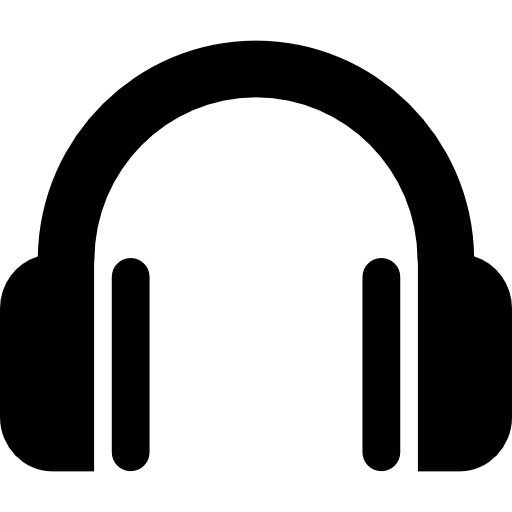 Прослушайте текст и напишите сжатое изложение.Учтите, что Вы должны передать главное содержание как каждой микротемы, таки всего текста в целом.Объём изложения – не менее 70 слов.Пишите изложение аккуратно, разборчивым почерком.Часть IIАдыгэмэ яилъэсык1(1)Адыгэхэм илъэсык1эр загъэмэфэк1ыщтыгъэр гъэтхэ мазэм иапэрэ маф ары. (2)Пчыхьэм унагъом гуш1огъо жъотыр арызэу, ц1ыфхэр насып жьызехьэм зэрихьэщтыгъэх, гуш1ор агу имыфэжьэу илъыгъ. (3)Шык1эпщынэ, къамылэпщэ макъэхэр хьак1эщ унэхэм къарык1ыщтыгъэх. (4)Пхъэк1ыч жъынч макъэми чылэр къызэпигъэджэжьыщтыгъ. (5)Ц1ыф гущы1э макъэхэр щагумэ къадихэу, ураммэ къате1ук1эу тыдэк1и чылэм щызэхэпхыщтыгъ. (6)Къыдырым тесэу къэбаргъэ1ум игуш1о мэкъэ жъынч чылэр къызэпик1ухьэщтыгъ. (7)Гъоум ымакъэ зызэпыурэ ужым пшъэшъэ-к1элэ купым маш1о зыпылъ бэщыр а1ыгъэу илъэсык1эм фэгъэхьыгъэ орэд къа1ощтыгъэ. (8)Унэгъо шъхьарык1эу къак1ухьэщтыгъэ, унэм зэрэ1ухьэхэу, дахэу зэдырагъаштэу чэфэу орэдыр къыхадзэщтыгъэ. (9)Орэдыр зызэпагъэук1э, гуш1о чэфыр анэгу къык1этэкъоу, унэм къик1ыгъэ ц1ыфхэм афэхъохъущтыгъэх. (10)Къик1ыгъэхэри ныбжьык1э чэфхэм къафэгуш1ощтыгъэх. (11)Ш1уфэс хъохъу гущы1эхэм ауж шхын зэфэшъхьафхэр ныбжьык1э купым къаратыщтыгъэ. (12)Орэд чэфыр къа1оу, маш1о зыпылъ бэщхэр агъэсысзэ, унагъом къы1ок1ыжьых, нэмык1 унагъо зырагъэхьы. (13)Чэщым мыгъолъыжьхэу, яостыгъэхэр агъаблэу, къэбар чэфым зыратыгъэу бэрэ унагъохэр щэсых. (14)Пчэдыжьым тыгъэр къыкъомык1ызэ зэрэчылэу чъыгыуджым ек1уал1эх. (15)Ныбжьык1эхэм илъэсык1э орэдыр къа1о. (16)Чъыгыуджым шъо зэфэшъхьаф зи1э хъэдэнхэр палъэх, итеплъэ нахь дахэ зэрэхъунэу агъэк1эрак1э. (17)Чъыгым былымышъо ц1ынэ палъэ – илъэсык1эр гъэбэжъу, насып къак1о зэрэхъуным ик1эхъопсэу аш1ы. (18)Тыгъэр къыкъок1ы, ц1ыфхэу чъыгым дэжь щызэрэугъоигъэхэм анэгу фагъазэ, зэхэуцох. (19)Хъохъу къэзы1ощт л1ыжъым зы 1эгубжъэрэ зы хьалыжъорэ ы1ыгъэу, ыбгъухэмк1э зы к1алэрэ зы пшъэшъэ ц1ык1урэ къыготхэу ц1ыфхэм апэ къэуцу. (20)Пстэуми тыгъэм а1э фащэи, мэлъа1ох. (21)Шхынхэр къаштэ, куп-купэу загощы, хъохъубжъэхэр къа1ох, машхэх, бахъсымэм ешъох. (22)Къэтэджыжьых, купхэм а1апэхэр зэрагъэубыты, удж къеш1эх. (Мэрэтыкъо Мухътар, Къуныжъ Мыхьамэт, гущы1э 201).«Илъэсык1эр къызэрихьэрэмк1э макъэ зэрагъэ1ущтыгъэ ш1ык1эр?» зыфи1орэм иджэуап хъурэ гущы1эухыгъэм иномер къэтх.Джэуапыр: ___________________________________________________________________Я (3) гущы1эухыгъэм чыйзэфэш1ыгъэ макъэ зыхэт гущы1эхэм ащыщ къыхэтхык1.Джэуапыр: ___________________________________________________________________Я (14) гущы1эухыгъэм лъэпсит1у зи1э гущы1эр къыхэтхык1.Джэуапыр: ___________________________________________________________________Я (17) гущы1эухыгъэм гъэнэфэгъэ пкъыгъуац1эхэм ащыщ къыхэтхык1. Джэуапыр: ___________________________________________________________________Я (4) гущы1эухыгъэм плъышъуац1эхэр къыхэтхык1, къагъэнэфэрэ пкъыгъуац1эр ягъусэу.Джэуапыр: ___________________________________________________________________Я (13, 14, 15) гущы1эухыгъэхэм лъы1эсрэ глаголыр къыхэтхык1.Джэуапыр: ___________________________________________________________________Я (18) гущы1эухыгъэм причастиер къыхэтхык1.Джэуапыр: ___________________________________________________________________Я (16) гущы1эухыгъэм бзэ 1эпы1эгъу гущы1эр къыхэтхык1.Джэуапыр: ___________________________________________________________________Я (14) гущы1эухыгъэм гъэ1орыш1эн зэпхык1э зи1э гущы1эзэгъусэ къыхэтхык1. Джэуапыр: ___________________________________________________________________Я (13) гущы1эухыгъэм играмматикэ лъапсэ къыхэтхык1.Джэуапыр: ___________________________________________________________________Я (3) гущы1эухыгъэм иподлежащэ къызэрэ1огъэ бзэ гущы1эр къэгъэнаф.Джэуапыр: ___________________________________________________________________Я (16) гущы1эухыгъэм пэблэгъэ дополнениер къыхэтхык1.Джэуапыр: ___________________________________________________________________Я (15) гущы1эухыгъэм къэзгъэнафэр къыхэтхык1.Джэуапыр: __________________________________________________________________Я (21) гущы1эухыгъэр зэрэгъэхьылъагъэр къэгъэнаф.Джэуапыр: ______________________________________________________________Адыгэмэ сыдигъуа илъэсык1эр загъэмэфэк1эу авторым ылъытэрэр?  а) зы къэушыхьатын - гущы1эзэгъусэ текстым къыхэхыгъэу;б) зы къэушыхьатын - о уиш1ош1 (адыгэмэ сыдэущтэу джы илъэсык1эр агъэмэфэк1ыра) къыгъэнафэу (гущы1эухыгъищым къыщымык1эу).Джэуапыр: ___________________________________________________________________________________________________________________________________________________________________________________________________________________________________________________________________________________________________________________________________________________________________________________________________________________________________________________________________Методические рекомендации по оцениванию заданий экзаменационных работ участников государственной итоговой аттестации по образовательным программам основного общего образования по родному (адыгейскому) языкуМетодические материалы по родному (адыгейскому) языку для председателя и членов региональной предметной комиссии по проверке выполнения заданий экзаменационных работ в 2019 году подготовлены в целях подготовки экспертов по оцениванию заданий экзаменационной работы, которые являются частью КИМ для сдачи экзамена по родному (адыгейскому) языку. В методических материалах дается краткое описание структуры контрольных измерительных материалов по родному (адыгейскому) языку.Задания с развернутым ответом в системе контрольных измерительных материалов ГИА по образовательным программам основного общего образования по родному (адыгейскому) языкуОсобенности контроля и аттестации выпускников при проведении государственной итоговой аттестации по образовательным программам основного общего образования по родному (адыгейскому) языку определяются спецификой предмета, конечными целями обучения и назначением экзаменационной работы.Цели обучения, его содержание (знания, умения и навыки) определяются через понятия языковой, лингвистической, коммуникативной и культуроведческой компетенций.Изучая адыгейский язык как систему и овладевая лингвистическими знаниями, школьники одновременно обучаются речи на родном языке – осознают и осмысливают через понятия и правила свою уже сложившуюся речевую практику и на этой основе корректируют и совершенствуют устную и письменную речь.Экзаменационная работа составлена с учетом того как проверить, степени сформированности у выпускников основной школы каждой из четырех компетенций - языковой, лингвистической, коммуникативной и культуроведческой.Двоякая функция ГИА по образовательным программам основного общего образования – аттестация выпускников общеобразовательных организаций и отбор наиболее подготовленных обучающихся для продолжения обучения в старшей школе – определяет структуру и содержание экзаменационной работы. В ней, помимо заданий базового уровня, имеется задание высокого уровня сложности, обладающее большей дифференцирующей силой. Данное задание позволяет выделить из числа экзаменующихся наиболее подготовленных.В работе использованы два типа заданий: задания открытого типа с кратким ответом и задание открытого типа с развернутым ответом.Большая часть заданий открытого типа с кратким ответом проверяет сформированность базовой языковой компетенции экзаменуемых: умение выявлять соответствие (или несоответствие) какой-либо речевой единицы языковой норме, а также умение на базовом уровне опознавать языковые единицы и классифицировать их.Несколько заданий проверяют сформированность коммуникативной компетенции экзаменуемых – способность понимать высказывание, связно и логично строить текст. В целом задания открытого типа с кратким ответом (часть II) проверяют подготовку по родному (адыгейскому) языку на базовом уровне.Задание открытого типа с развернутым ответом (часть I), которое ориентировано на проверку языковой, лингвистической, коммуникативной и культуроведческой компетенций экзаменуемых является заданием высокого уровня сложности. Условия проведения экзаменаСначала экзаменуемые прослушивают исходный текст (текст изложения). Во время чтения текста экзаменуемым разрешается делать записи в черновике. После третьего прочтения текста экзаменуемые излагают его в письменной форме. Для воспроизведения текста изложения используется аудиозапись.Затем обучающиеся знакомятся с текстом для чтения, который находится у экзаменуемых в тексте КИМ. Экзаменуемым предлагается выполнить задания, связанные с содержательным и лингвистическим анализом прочитанного текста.Во время экзамена при выполнении всех частей работы экзаменуемые имеют право пользоваться орфографическим словарем адыгейского языка.Задание с развернутым ответом проверяется специалистами по адыгейскому языку, прошедшими специальную подготовку для проверки заданий итоговой аттестации.Подготовка эксперта предметной комиссии по родному (адыгейскому) языкуЭксперту предметной комиссии по родному (адыгейскому) языку необходимо знать: 1) цели государственной итоговой аттестации; 2) структуру и содержание КИМ по родному (адыгейскому) языку: кодификатор элементов содержания по предмету для составления КИМ; спецификацию экзаменационной работы для выпускников 9 класса основного общего образования; число заданий в работе и отдельных его частях; порядок расположения заданий в работе; типы заданий; общие требования задания с развернутым ответом; 3) принципы отбора содержания КИМ по родному (адыгейскому) языку: валидность; надежность; объективность проверки; пропорциональную представленность в работе всех разделов школьного курса; соответствие данного измерителя характеру проверяемого объекта; 4) общие научно-методические подходы к оценке выполнения задания с развернутым ответом; 5) специфические подходы к системе оценки выполнения задания с развернутым ответом по родному (адыгейскому) языку: при проверке второй части работы следует исходить из того, что оценивается не работа в целом, а тот комплекс умений и навыков, который проверяется с ее помощью; 6) специально разработанную на основе действующих норм шкалу для проверки задания с развернутым ответом, максимальное количество баллов, которое может набрать экзаменуемый за выполнение данной части работы;7) классификацию ошибок и недочетов в письменной речи, критерии разграничения ошибок; 8) процедуру проверки и перепроверки экзаменационных работ;понимать:1) значение педагогического контроля в современном учебном процессе;2) специфику тестовой формы контроля; отличие тестирования от других видов контроля уровня сформированности знаний, умений и навыков по родному (адыгейскому) языку;3) сущность компетентностного подхода в обучении родному (адыгейскому) языку;4) ответственность за соблюдение информационной безопасности при проверке части с развернутым ответом.уметь: 1) проводить стандартизированную процедуру проверки и перепроверки изложения: следовать инструкциям, регламентирующим процедуру проверки и оценки развернутых ответов; правильно оформлять протоколы проверки и оценки развернутых ответов экзаменуемых; 2) проверять изложение по следующим составляющим коммуникативной компетенции: умение воспринимать информацию, содержащуюся в тексте; умение анализировать содержание читаемого текста; умение точно, последовательно и выразительно излагать свои мысли; умение точно использовать орфографические и пунктуационные умения; владение нормами современного родного (адыгейского) литературного языка; 3) применять критерии и нормативы оценки каждого из предъявленных в системе оценивания речевых умений; 4) разграничивать ошибки и недочеты различного типа; выявлять в работе экзаменуемого повторяющиеся, однотипные и негрубые ошибки, 5) правильно классифицировать ошибки в ответах экзаменуемых; 6) обобщать результаты проверки работ.Документация эксперта предметной комиссии по родному (адыгейскому) языкуПри проверке экзаменационных изложений ГИА по образовательным программам основного общего по родному (адыгейскому) языку эксперт работает со следующими документами: 1) текстом, на основе которого создается экзаменационное изложение; 2) общими критериями оценивания ответа на задание с развернутым ответом;3) протоколом проверки ответов на задания бланка ответов;4) памяткой для эксперта, проверяющего ответ на задание с развернутым ответом по родному (адыгейскому) языку; 5) работой экзаменуемого; 6) листом оценивания работы участника экзамена.В качестве справочного материала эксперт может использовать различные словари (толковые, орфографические, словарь фразеологизмов, словарь синонимов и антонимов) и справочники, таблицы с перечнем грамматических и речевых ошибок, а также таблицу пошагового оценивания ответа на задание первой части экзаменационной работы.Система оценивания экзаменационной работы участника государственной итоговой аттестации по образовательным программам основного общего образованияпо родному (адыгейскому) языкуЧасть IИзложениеКритерии проверки и оценивания задания 1 с развернутым ответом (сжатое изложение)Объем текста изложения (количество слов) для 9 класса-200-250.Объем текста изложения, который должны написать – не менее 70 слов.Изложение оценивается баллами: а) за содержание и речевое оформление; б) за грамотность (соблюдение орфографических, пунктуационных и языковых норм). Оценивание задания 1 (сжатое изложение)Критерии оценки грамотности и фактической точности речи экзаменуемогоЧасть II заданий экзаменационной работыПроверка заданий 2 - 16За верное выполнение заданий 2-15 части II экзаменационной работы участник экзамена получает по одному баллу за каждое задание. За верное выполнение задания 16 части II участник получает всего 2 балла: а) 1 балл за приведение верных аргументов из текста для чтения (словосочетание); б) 1 балл за формулирование аргумента (ответ должен составлять не менее трех предложений), подтверждающего мнение экзаменуемого.За верное выполнение задания 16 части II экзаменационной работы участник экзамена получает 2 балла. За неверный ответ или его отсутствие выставляется 0 баллов. Максимальное количество баллов за II часть экзаменационной работы – 16.Максимальное количество баллов за всю экзаменационную работу  – 26.Шкала перевода баллов в отметкуМетодические рекомендации по проведению государственной итоговой аттестации по образовательным программам основного общего образования по РОДНОМУ (АДЫГЕЙСКОМУ) ЯЗЫКУв 2019-2020 учебном годуСоставители:  Индрисова Роза Азметовна                          Мамий Мариет Хабибовна                             Разработчики:  Хачемизова М.А.                                Индрисова Р.А.                                Даурова Ф.С.Редактор     Кайтмесова Н.ХКорректор  Малышева З.Ш.Вёрстка      Шебзухова З.Ю.Адыгейский республиканский институт повышения квалификацииг. Майкоп, ул. Ленина, 15Кодификатор элементов содержания и требований к уровню подготовки обучающихся для проведения государственной итоговой аттестации по образовательным программам основного общего образования по родному (адыгейскому) языку…………………………      5 Спецификация контрольных измерительных материалов для проведения государственной итоговой аттестации по образовательным программам основного общего образования по родному (адыгейскому) языку…………        9Демонстрационный вариант контрольных измерительных материалов для проведения государственной итоговой аттестации по образовательным программам основного общего образования по родному (адыгейскому) языку………………………….                                                        15Методические рекомендации по оцениванию заданий экзаменационных работ участников государственной итоговой аттестации по образовательным программам основного общего образования по родному (адыгейскому) языку …………...................................   20Код разделаКодконтролиру-емогоэлементаЧасть работы(I или II),номер заданияЭлементы содержания, проверяемые заданиями экзаменационной работы1Фонетика. 1.1II.3Система гласных и согласных звуков.  Соотношение звука и буквы1.2I.1, II.16Основные орфоэпические нормы адыгейского литературного языка1.3I.1, II.16Связь фонетики и орфографии. Применение знаний и умений по фонетике в практике правописания2Морфемика и словообразование2.1II.4Основные способы образования слов (приставочный, суффиксальный, приставочно-суффиксальный, сложение основ)2.2I.1, II.16Применение знаний и умений по морфемике и словообразованию в практике правописания3Лексика и фразеология3.1I.1, II.16Лексическое значение слова4Морфология4.1II.5, II.7, II.8Самостоятельные части речи, их грамматическое значение, морфологические признаки, синтаксическая роль4.2II.9Служебные части речи4.3I.1, II.16Применение знаний и умений по морфологии в практике правописания5Синтаксис5.1I.1, II.10Словосочетание и предложение как основные единицы синтаксиса. Синтаксические связи слов в словосочетании и предложении5.2II.11Грамматическая основа предложения 5.3II.12, II.13, II.14Главные и второстепенные члены предложения 5.4I.1, II.15, , II.16Простые и сложные предложения5.5I.1, II.15Однородные члены предложения5.6I.1, II.11Двусоставные и односоставные предложения5.7I.1, II.16Распространенные и нераспространенные предложения5.8I.1, II.16Полные и неполные предложения5.9I.1, II.16Сложные бессоюзные предложения5.10I.1, II.16Сложные предложения с разными видами связи между частями5.11I.1, II.16Обращения, вводные слова и конструкции5.12I.1, II.16Способы передачи чужой речи5.13I.1, II.16Текст. Смысловые части и основные средства связи между ними5.14I.1, II.16Применение знаний и умений по синтаксису в практике правописания6Правописание; орфография и пунктуация6.1I.1, II.16Правописание гласных и согласных в составе морфем6.2I.1, II.3, II.16Правописание сложных букв с литерами ь, ъ, 16.3I.1, II.16Правописание сложных буквосочетаний с литером у6.4I.1, II.16Слитные, дефисные и раздельные написания.6.5I.1, II.16Соблюдение основных орфографических норм6.6I.1, II.16Знаки препинания, их функции. Знаки препинания в конце предложения, в простом и сложном предложениях, при прямой речи, цитировании, диалоге. Сочетание знаков препинания.Код требованияКод требованияЧасть работы 
(I и II),номер заданияУмения, проверяемые на экзамене1Различные виды анализа1.1II.3II.10Опознавать языковые единицы, их признаки, проводить различные виды их анализа 1.2I.1Определять признаки текста и его функционально-смысловые типы и стили речи. Определять тему, основную мысль текста 1.3I.1II.2-16Использовать основные нормы адыгейского литературного языка (орфоэпические, лексические, грамматические, орфографические, пунктуационные)2Аудирование и чтение2.2I.1, II 2-16Адекватно понимать информацию устного и письменного сообщения (цель, основную и дополнительную тему, явную и скрытую информацию)2.3II 2-16Читать тексты разных стилей и жанров: владеть разными видами чтения (изучающим, ознакомительным, просмотровым)2.4I.1, II 2-16Извлекать информацию из различных источников, пользоваться словарями, справочной литературой3Письмо3.1I.1Воспроизводить текст с заданной степенью объема (сжатое изложение)3.2I.1, II 16Свободно, правильно излагать свои мысли в письменной форме, соблюдая нормы построения текста (логичность, последовательность, соответствие теме, связность)3.3I.1Осуществлять речевой самоконтроль: оценивать свою речь с точки зрения ее правильности, находить и исправлять грамматические ошибки, недочеты, совершенствовать и редактировать собственные текстыЧасти работыКоличество заданийМаксимальный первичный баллТипы заданийЧасть I1(задание 1)10Задание с развернутым ответомЧасть II15(задания 2-16)16Задания с кратким ответомИтого26СодержательныеразделыКоличествозаданийМаксимальныйпервичный баллПроцент максимального первичного балла за выполнение заданийРечь. Слушание. Адекватное понимание устной речи. Изложение. Письменное воспроизведение текста (изложение содержания прослушанного текста) 11038Речь. Чтение. Адекватное понимание письменной речи2312Фонетика114Морфемика. Словообразование114Лексика. Фразеология114Синтаксис5519Морфология5519Итого1626100Уровень сложности заданийКоличество заданийМаксимальный первичный баллПроцент максимального первичного балла за выполнение заданий данного уровня сложности от максимального первичного балла за всю работу, равного 26 балламБазовый151659Высокий11041Итого1626100№Работа организатораДействия экзаменуемыхПримерное время1Поставить аудиозапись первый разПрослушивают исходный текст. Во время чтения текста экзаменуемые делают записи в черновике5 мин.2Дать время на осмысление текстаРаботают с черновиками4-6 мин.3Поставить аудиозапись второй разПрослушивают исходный текст5 мин.4Дать время на осмысление текстаРаботают с черновиками4-6 мин.5Поставить аудиозапись третий разПрослушивают исходный текст5 мин.6Выключить запись. Сообщить о начале написания изложения и возможности пользоваться словарем7Пишут сжатое изложениеПрослушайте текст и выполните задание 1 на БЛАНКЕ ОТВЕТОВ.Сначала напишите номер задания, а затем – текст изложения.1Прочтите текст и выполните задания 2-16.Ответами к заданиям 2-15 являются цифра, слово, словосочетание.Ответами в 16 задании являются: а) приведение верного аргумента из текста (словосочетание) / б) формулирование аргумента (ответ должен состоять не менее чем из трех предложений).!!!Внимание: не забудьте перенести все ответы на задания в БЛАНК ОТВЕТОВ.Проверьте, чтобы каждый ответ был записан в строке с номером соответствующего задания.2345678910111213141516№Работа организатораДействия экзаменуемыхПримерное время1Поставить аудиозапись первый разПрослушивают исходный текст. Во время чтения текста экзаменуемые делают записи в черновике5 мин.2Дать время на осмысление текстаРаботают с черновиками4-6 мин.3Поставить аудиозапись второй разПрослушивают исходный текст5 мин.4Дать время на осмысление текстаРаботают с черновиками4-6 мин.5Поставить аудиозапись третий разПрослушивают исходный текст5 мин.6Выключить запись. Сообщить о начале написания изложения и возможности пользоваться словарем7Пишут сжатое изложениеВнимание! При выставлении баллов за выполнение задания в «Протокол проверки ответов на задания бланка ответов» следует иметь в виду, что если ответ отсутствует (нет никаких записей, свидетельствующих о том, что экзаменуемый приступал к выполнению задания), то в протокол проставляется «Х», а не «0».СодержаниеРечевое оформлениеГрамотность- соответствие содержания работы  теме;- полнота раскрытия темы;- наличие фактических ошибок;- последовательность изложения- разнообразие лексики и грамматического строя речи;- стилевое единство и выразительность речи;- число речевых недочетовЧисло допущенных ошибок- орфографических;- пунктуационных;- грамматических- соответствие содержания работы  теме;- полнота раскрытия темы;- наличие фактических ошибок;- последовательность изложения- разнообразие лексики и грамматического строя речи;- стилевое единство и выразительность речи;- число речевых недочетовКритерииКритерии оценивания изложенияБаллыИК1Содержание изложения 1Экзаменуемый точно передал основное содержание прослушанного текста, отразив все важные для его восприятия микротемы 1Экзаменуемый передал основное содержание прослушанного текста, но упустил или добавил более одной микротемы 0ИК2Сжатие исходного текста2Экзаменуемый применил один или несколько приемов сжатия текста, использовав их на протяжении всего текста2Экзаменуемый применил один или несколько приемов сжатия одной или двух микротем текста1Экзаменуемый не использовал приемы сжатия текста0ИК3Смысловой цельность, речевая связность и последовательность изложения2Работа экзаменуемого характеризуется смысловой цельностью, речевой связностью и последовательностью изложения: – логические ошибки отсутствуют, последовательность изложения не нарушена; – в работе нет нарушений абзацного членения текста 2Работа экзаменуемого характеризуется смысловой цельностью, связностью и последовательностью изложения, но допущена одна логическая ошибка, и/или в работе имеется одно нарушение абзацного членения текста 1В работе экзаменуемого просматривается коммуникативный замысел, но допущено более одной логической ошибки, и/или имеется два случая нарушения абзацного членения текста 0Максимальное количество баллов за изложение по критериям ИК1–ИК2Максимальное количество баллов за изложение по критериям ИК1–ИК25КритерииКритерии оценки грамотности и фактической точности речи экзаменуемогоБаллыГК1Соблюдение орфографических норм. Орфографических ошибок нет или допущено не более одной ошибки 1Допущено две или более ошибок  0ГК2Соблюдение пунктуационных норм. Пунктуационных ошибок нет или допущено не более двух ошибок 1Допущено более двух ошибок  0ГК3Соблюдение грамматических норм. Грамматических ошибок нет или допущена одна ошибка  1Допущено две и более ошибок0ГК4Соблюдение речевых норм. Речевых ошибок нет или допущено не более двух ошибок 1Допущено более двух ошибок 0ФК1Фактическая точность письменной речи. Фактических ошибок в изложении материала, а также в понимании и употреблении терминов нет 1Допущена одна и более ошибок в изложении материала или употреблении терминов 0ГК1-ГК4, ФК1Максимальное количество баллов по критериям ГК1–ГК4, ФК15ИК1-ИК2; ГК1-ГК4, ФК1Максимальное количество баллов за изложение10ЧастьНомер заданияПравильный ответБаллыII2613шык1эпщынэ, хьак1эщ, къарык1ыщтыгъэх (мы гущы1эхэм ащыщ)14чъыгыуджым15чъыгым, илъэсык1эм (мы гущы1эхэм ащыщ)16пхъэк1ыч жъынч макъэми17къа1о18щызэрэугъоигъэхэм19нахь110чъыгыуджым ек1уал1эх111унагъохэр щэсых112пкъыгъуац1э113хъэдэнхэр114илъэсык1э115сказуемэ зэлъэпкъэгъухэмк1э (е член зэлъэпкъэгъухэмк1э)116а) зы къэушыхьатын текстым къыхэхыгъэу къытхыгъб) гущы1эухыгъищым къыщымык1эу къэушыхьатын ишIошI къыгъэнафэу къытхыгъ 1 1Всего:Всего:Всего:16ЗаданияБаллыИтого баллов1(изложение)10102-15по 1 баллу14162 балла2Максимальное количество баллов Максимальное количество баллов 26Оценка«2»«3»«4»«5»Итоговый балл0-67-1415-2021-26